Escuela Técnica Superior de Ingenieros Industriales y de Telecomunicación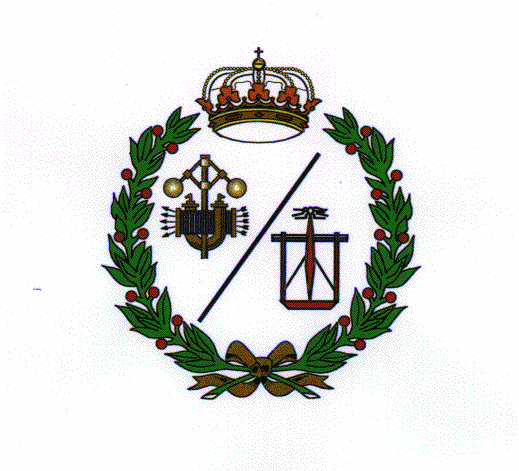 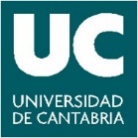 Alumnos que participan en programas de movilidad académica en el Grado en Ingeniería Mecánica. Curso 2020-2021Universidad/PaísNº de alumnosUniversita degli Studi di Roma “Tor Vergata” Roma/Italia2Politechnika Warszawska/Polonia2Univerza V Mariboru /Eslovenia1Total5